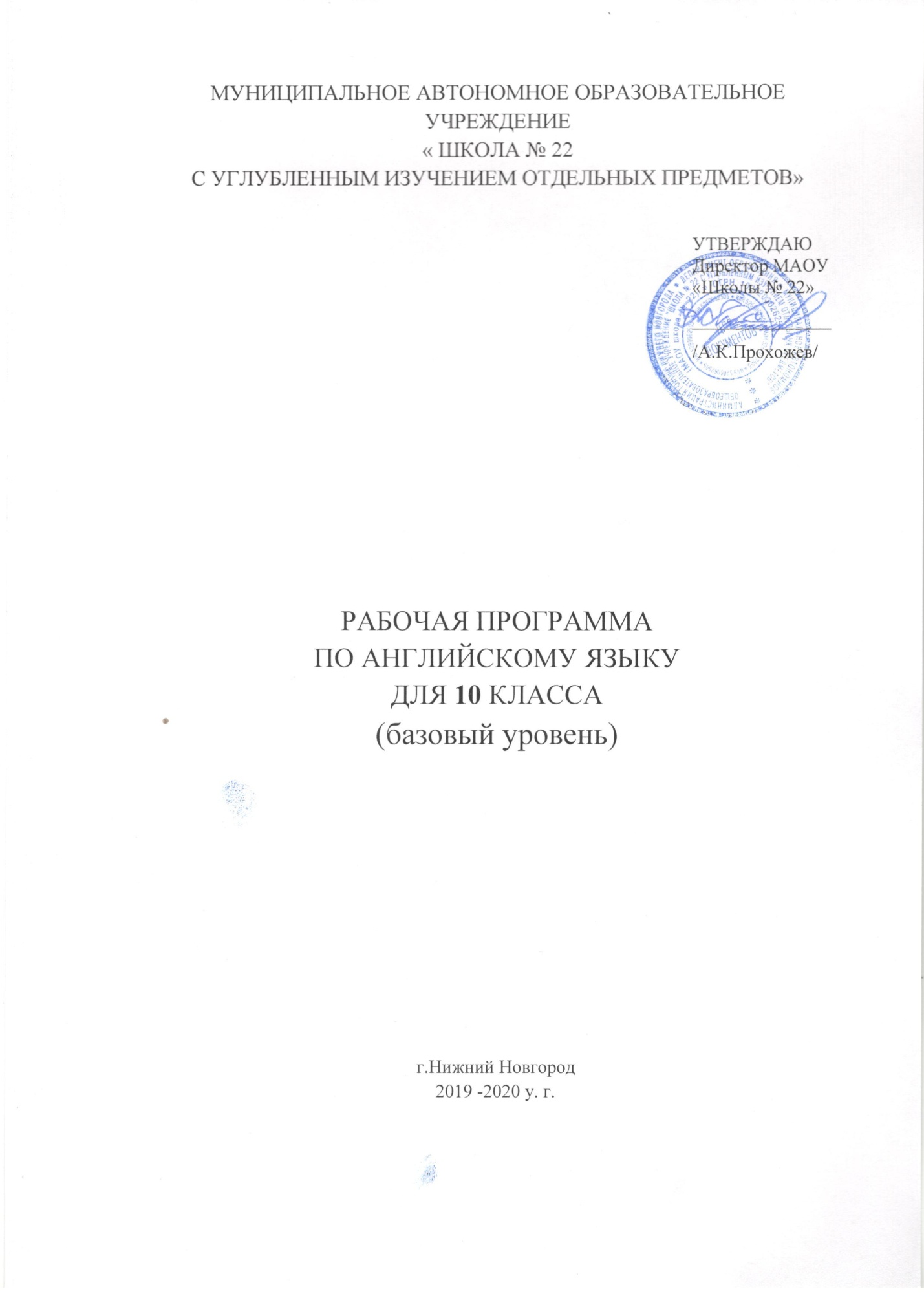 Данная рабочая программа направлена на достижение планируемых результатов Федерального Государственного Образовательного Стандарта у обучающихся 10 класса общеобразовательных учреждений.Программа основывается на требованиях ФГОС основного общего образования (http://standart.edu.ru) ,  содержании Примерной программы по иностранному языку (Примерные программы основного общего образования. Иностранный язык. – М.: Просвещение, 2011. – (Серия «Стандарты второго поколения») и основной образовательной программы ОУ.Рабочая программа по английскому языку составлена на основе федерального государственного образовательного стандарта основного общего образования, основной образовательной программы основного общего образования МАОУ «Школы №22», примерной программы основного общего образования по английскому языку с учетом авторской программы по английскому языку В.Г.Апальков Английский язык. Предметная линия учебников «Английский в фокусе» Рабочие программы. 2 – 11 классы. Москва «Просвещение» 2018.Рабочая программа ориентирована на использование учебно-методического комплекса: Ю.Е.Ваулина, Д. Дули, О.Е.Подоляко , В. Эванс. УМК «Английский в фокусе»» для 10 класса – М.: ExpressPublishing: «Просвещение», 2016. Выбор данной авторской программы и учебно-методического комплекта обусловлен основной образовательной программой основного общего образования МАОУ «Школы №22».Личностными результатами являются:воспитание толерантности, патриотизма, осознание своей этнической принадлежности, знание истории, языка, культуры своего народа и народа изучаемого языка, основ культурного наследия человечества.формирование ответственного отношения к учению, готовности и способности, обучающихся к саморазвитию и самообразованию на основе мотивации к обучению и познанию, осознанному выбору и построению дальнейшей индивидуальной траектории образования на базе ориентировки в мире профессий и профессиональных предпочтений, с учётом устойчивых познавательных интересов;формирование целостного мировоззрения, соответствующего современному уровню развития науки и общественной практики, учитывающего социальное, культурное, языковое, духовное многообразие современного мира;формирование осознанного, уважительного и доброжелательного отношения к другому человеку, его мнению, мировоззрению, культуре, языку, вере, гражданской позиции; к истории, культуре, религии, традициям родного и изучаемого языка, ценностям народов мира; готовности и способности вести диалог с другими людьми и достигать в нём взаимопонимания;освоение социальных норм, правил поведения, ролей и форм социальной жизни в группах и сообществах, включая взрослые и социальные сообщества; участие в школьном самоуправлении и общественной жизни в пределах возрастных компетенций с учётом региональных, этнокультурных, социальных и экономических особенностей;развитие морального сознания и компетентности в решении моральных проблем на основе личностного выбора, формирование нравственных чувств и нравственного поведения, осознанного и ответственного отношения к собственным поступкам;формирование коммуникативной компетентности в общении и сотрудничестве со сверстниками, старшими и младшими в процессе образовательной, общественно полезной, учебноисследовательской, творческой и других видах деятельности;формирование ценности здорового и безопасного образа жизни; усвоение правил индивидуального и коллективного безопасного поведения в чрезвычайных ситуациях, угрожающих жизни и здоровью людей, правил поведения в транспорте и правил поведения на дорогах;формирование основ экологической культуры на основе признания ценности жизни во всех её проявлениях и необходимости ответственного, бережного отношения к окружающей среде;осознание значения семьи в жизни человека и общества, принятие ценности семейной жизни, уважительное и заботливое отношение к членам своей семьи;развитие эстетического сознания через освоение художественного наследия народов России и мира, творческой деятельности эстетического характера;формирование мотивации изучения иностранных языков и стремления к самосовершенствованию в образовательной области «Иностранный язык»;осознание возможностей самореализации средствами иностранного языка;стремление к совершенствованию речевой культуры в целом;формирование коммуникативной компетенции в межкультурной и межэтнической коммуникации;развитие таких качеств, как воля, целеустремлённость, креативность, инициативность, эмпатия, трудолюбие, дисциплинированность;формирование общекультурной и этнической идентичности как составляющих гражданской идентичности личности;стремление к лучшему осознанию культуры своего народа и готовность содействовать ознакомлению с ней представителей других стран; толерантное отношение к проявлениям иной культуры; осознание себя гражданином своей страны и мира;готовность отстаивать национальные и общечеловеческие (гуманистические, демократические) ценности, свою гражданскую позицию;готовность и способность обучающихся к саморазвитию; сформированность мотивации к обучению, познанию, выбору индивидуальной образовательной траектории; ценностно-смысловые установки обучающихся, отражающие их личностные позиции, социальные компетенции; сформированность основ гражданской идентичности.Метапредметными результатами являются:умение самостоятельно определять цели своего обучения, ставить и формулировать для себя новые задачи в учёбе и познавательной деятельности, развивать мотивы и интересы своей познавательной деятельности;умение самостоятельно планировать альтернативные пути достижения целей, осознанно выбирать наиболее эффективные способы решения учебных и познавательных задач;умение соотносить свои действия с планируемыми результатами, осуществлять контроль своей деятельности в процессе достижения результата, определять способы действий в рамках предложенных условий и требований, корректировать свои действия в соответствии с изменяющейся ситуацией;умение оценивать правильность выполнения учебной задачи, собственные возможности её решения;владение основами самоконтроля, самооценки, принятия решений и осуществления осознанного выбора в учебной и познавательной деятельности;осознанное владение логическими действиями определения понятий, обобщения, установления аналогий и классификации на основе самостоятельного выбора оснований и критериев, установления родовидовых связей;умение устанавливать причинно-следственные связи, строить логическое рассуждение, умозаключение (индуктивное, дедуктивное и по аналогии) и выводы;умение создавать, применять и преобразовывать знаки и символы, модели и схемы для решения учебных и познавательных задач;умение организовывать учебное сотрудничество и совместную деятельность с учителем и сверстниками; работать индивидуально и в группе: находить общее решение и разрешать конфликты на основе согласования позиций и учёта интересов; формулировать, аргументировать и отстаивать своё мнение;умение адекватно и осознанно использовать речевые средства в соответствии с задачей коммуникации: для отображения своих чувств, мыслей и потребностей, планирования и регуляции своей деятельности; владение устной и письменной речью, монологической контекстной речью;формирование и развитие компетентности в области использования информационно-коммуникационных технологий (далее ИКТ– компетенции);развитие умения планировать своё речевое и неречевое поведение;развитие коммуникативной компетенции, включая умение взаимодействовать с окружающими, выполняя разные социальные роли;развитие исследовательских учебных действий, включая навыки работы с информацией: поиск и выделение нужной информации, обобщение и фиксация информации;развитие смыслового чтения, включая умение выделять тему, прогнозировать содержание текста по заголовку/ключевым словам, выделять основную мысль, главные факты, опуская второстепенные, устанавливать логическую последовательность основных фактов;осуществление регулятивных действий самонаблюдения, самоконтроля, самооценки в процессе коммуникативной деятельности на иностранном языкеПредметными результатами являются:А. В коммуникативной сфере (т.е. владении иностранным языком как средством общения):Речевая компетенция в следующих видах речевой деятельности:В говорении:выпускник научитсяначинать, вести/поддерживать и заканчивать различные виды диалогов в стандартных ситуациях общения, соблюдая нормы речевого этикета, при необходимости переспрашивая, уточняя;расспрашивать собеседника и отвечать на его вопросы, высказывая своё мнение, просьбу, отвечать на предложение собеседника согласием/отказом в пределах изученной тематики и усвоенного лексико-грамматического материала;рассказывать о себе, своей семье, друзьях, своих интересах и планах на будущее;сообщать краткие сведения о своём городе/селе, о своей стране и странах изучаемого языка;выпускник получит возможность научиться описывать события/явления, передавать основное содержание, основную мысль прочитанного/услышанного, выражать своё отношение к прочитанному/услышанному, давать краткую характеристику персонажей.В аудировании:выпускник научитсявоспринимать на слух и полностью понимать речь учителя, одноклассников;выпускник получит возможность научиться:воспринимать на слух и понимать основное содержание несложных аутентичных аудио- и видеотекстов, относящихся к разным коммуникативным типам речи (сообщение/рассказ/интервью);воспринимать на слух и выборочно понимать с опорой на языковую догадку, контекст краткие несложные аутентичные прагматические аудио- и видеотексты, выделяя значимую/нужную/необходимую информацию.В чтении:выпускник научится:читать аутентичные тексты разных жанров и стилей преимущественно с пониманием основного содержания;читать несложные аутентичные тексты разных жанров и стилей с полным и точным пониманием и с использованием различных приёмов смысловой переработки текста (языковой догадки, выборочного перевода), а также справочных материалов;выпускник получит возможность научиться:уметь оценивать полученную информацию, выражать своё мнение;читать аутентичные тексты с выборочным пониманием значимой/нужной/интересующей информации.В письменной речи:выпускник научитсязаполнять анкеты и формуляры;писать поздравления, личные письма с опорой на образец с употреблением формул речевого этикета, принятых в стране/странах изучаемого языка;составлять план, тезисы устного или письменного сообщения; кратко излагать результаты проектной деятельности.Языковая компетенция:выпускник научитсяприменять правила написания слов, изученных в основной школе;адекватному произношению и различению на слух всех звуков иностранного языка; соблюдению правильного ударения в словах и фразах;соблюдать ритмико-интонационных особенностей предложений различных коммуникативных типов (утвердительное, вопросительное, отрицательное, повелительное); правильное членение предложений на смысловые группы;распознавать и употреблять в речи основные значения изученных лексических единиц (слов, словосочетаний, реплик-клише речевого этикета);пользоваться основными способами словообразования (аффиксации, словосложения, конверсии);выпускник получит возможность научиться:понимать и использовать явления многозначности слов иностранного языка: синонимии, антонимии и лексической сочетаемости;распознавать и употреблять в речи основные морфологические формы и синтаксические конструкции изучаемого языка;выпускник научитсяузнавать изученные грамматические явления (видовременных форм глаголов, модальных глаголов и их эквивалентов, артиклей, существительных, степеней сравнения прилагательных и наречий, местоимений, числительных, предлогов);выпускник получит возможность научитьсяраспознавать основные различия систем иностранного и русского/родного языков.Социокультурная компетенция:выпускник получит возможностьзнать национально-культурные особенности речевого и неречевого поведения в своей стране и странах изучаемого языка; применение этих знаний в различных ситуациях формального и неформального межличностного и межкультурного общения;распознавать и употреблять в устной и письменной речи основные нормы речевого этикета (реплики-клише, наиболее распространённую оценочную лексику), принятых в странах изучаемого языка;знать употребительную фоновую лексику и реалии страны/стран изучаемого языка, некоторые распространённые образцы фольклора (скороговорок, поговорок, пословиц);познакомиться с образцами художественной, публицистической и научно-популярной литературы;получить представление об особенностях образа жизни, быта, культуры стран изучаемого языка (всемирно известных достопримечательностях, выдающихся людях и их вкладе в мировую культуру);получить представление о сходстве и различиях в традициях своей страны и стран изучаемого языка;понимать роль владения иностранными языками в современном мире.Компенсаторная компетенция – умение выходить из трудного положения в условиях дефицита языковых средств при получении и приёме информации за счёт использования контекстуальной догадки, игнорирования языковых трудностей, переспроса, словарных замен, жестов, мимики.Б. В познавательной сфере:выпускник получит возможностьумения сравнивать языковые явления родного и иностранного языков на уровне отдельных грамматических явлений, слов, словосочетаний, предложений;владеть приёмами работы с текстом: умение пользоваться определённой стратегией чтения/аудирования в зависимости от коммуникативной задачи (читать/слушать текст с разной глубиной понимания);умение действовать по образцу/аналогии при выполнении упражнений и составлении собственных высказываний в пределах тематики основной школы;быть готовым и уметь осуществлять индивидуальную и совместную проектную работу;уметь пользоваться справочным материалом (грамматическим и лингвострановедческим справочниками, двуязычным и толковым словарями, мультимедийными средствами);владеть способами и приёмами дальнейшего самостоятельного изучения иностранных языков.В. В ценностно-ориентационной сфере:выпускник получитпредставление о языке как средстве выражения чувств, эмоций, основе культуры мышления;достижение взаимопонимания в процессе устного и письменного общения с носителями иностранного языка, установление межличностных и межкультурных контактов в доступных пределах;представление о целостном полиязычном, поликультурном мире, осознание места и роли родного и иностранных языков в этом мире как средства общения, познания, самореализации и социальной адаптации;приобщение к ценностям мировой культуры как через источники информации на иностранном языке (в том числе мультимедийные), так и через непосредственное участие в школьных обменах, туристических поездках, молодёжных форумах.Г. В эстетической сфере:выпускник научится владеть элементарными средствами выражения чувств и эмоций на иностранном языке;выпускник получит возможностьпознакомится с образцами художественного творчества на иностранном языке и средствами иностранного языка;развить чувства прекрасного в процессе обсуждения современных тенденций в живописи, музыке, литературе.Д. В трудовой сфере:выпускник научитсярационально планировать свой учебный труд;работать в соответствии с намеченным планом.Е. В физической сфере:вести здоровый образ жизни (режим труда и отдыха, питание, спорт, фитнес).Содержание учебного курсаПредметное содержание речиСоциально-бытовая сфера. Повседневная жизнь семьи, ее доход жилищные и бытовые условия проживания в городской квартире или в доме/коттедже в сельской местности. Распределение домашних обязанностей в семье. Общение в семье и в школе, межличностные отношения с друзьями и знакомыми. Здоровье и забота о нем, самочувствие, медицинские услуги.Социально-культурная сфера. Молодежь в современном обществе. Досуг молодежи: посещение кружков, спортивных секций и клубов по интересам. Страна/страны изучаемого языка, их культурные достопримечательности. Путешествие по своей стране и за рубежом, его планирование и организация, места и условия проживания туристов, осмотр достопримечательностей. Природа и экология, научно-технический прогресс.Учебно-трудовая сфера. Современный мир профессий. Возможности продолжение образования в высшей школе. Проблемы выбора будущей сферы трудовой и профессиональной деятельности, профессии, планы на ближайшее будущее. Языки международного общения и их роль при выборе профессии в современном мире.Таблица тематического распределения количества часовКалендарно – тематическое планирование.№ТемаКол-во часов1.Модуль 1 Сильные узы. Молодежь в современном обществе.102.Модуль 2 Молодежь в современном обществе83.Модуль 3 Школьные дни и работа114.Модуль 4 Земля в опасности. Природа и экология, научно- технических прогресс115.Модуль 5 Праздники146.Модуль 6 Еда и здоровье127.Модуль 7. Давайте повеселимся138.Модуль 8 Технологии17№№темаКол-во часовдата1Введение. Повторение.1Модуль 1 « Прочные узы».2Подростки.13Черты характера.14Черты характера. Развитие навыков диалогической речи.15Настоящие времена. 16Настоящие времена.17Грамматический практикум.18Урок развивающего чтения. Л.М.Элкотт «Маленькие женщины».19Развитие навыков письменной речи.110Личное письмо.111Домашнее чтение: Молодёжная мода в Великобритании. Дискриминация.112Подготовка к ЕГЭ. Лексический практикум.113Зачёт: лексико- грамматический тест по модулю 1.1Модуль 2 «Жизнь и траты».14Покупатели в Британии.115Свободное время.116Свободное время. Развитие навыков диалогической речи.117Инфинитив и герундий.118Инфинитив и герундий.119Грамматический практикум.120Урок развивающего чтения. Эдит Мэсбит «Дети железной дороги».121Развитие навыков письменной речи.122Короткое письменное сообщение.123Домашнее чтение: Спорт в Великобритании. Насколько ты бережлив.124Подготовка к ЕГЭ. Лексический практикум.125Зачёт: контроль аудирования.1Модуль 3 «Школа и работа».26Типы школ в разных странах.127Разнообразие профессий.128Разнообразие профессий. Развитие навыков диалогической речи.129Способы выражения будущего времени.130Способы выражения будущего времени.131Грамматический практикум.132Урок развивающего чтения. А.П. Чехов «Душечка».133Развитие навыков письменной речи.134Деловое письмо.135Домашнее чтение: Школы в Америке. Право на образование.136Подготовка к ЕГЭ. Лексический практикум.137Зачёт: контроль чтения по модулю 3.1Модуль 4 «Земля в опасности»38Защита окружающей среды.139Негативное влияние человека на экологию.140Негативное влияние человека на экологию. Развитие навыков диалогической речи.141Модальные глаголы.142Модальные глаголы.143Грамматический практикум.144Урок развивающего чтения. А. К. Дойл «Затерянный мир».145Развитие навыков письменной речи.146Эссе: «за» и «против».147Зачёт: контроль говорения по модулю 4.148Подготовка к ЕГЭ. Лексический практикум.149Домашнее чтение: Австралия: Большой барьерный риф. Фотосинтез.1Модуль 5 «Каникулы»50Прекрасный Непал.151Каникулы: проблемы и жалобы.152Каникулы: проблемы и жалобы. Развитие навыков диалогической речи.153Прошедшие времена. 154Артикли.155Грамматический практикум.156Урок развивающего чтения. Ж.Верн «Вокруг света за 80 дней».157Развитие навыков письменной речи.158Написание рассказа.159Домашнее чтение: Река Темза. Погода.160Подготовка к ЕГЭ. Лексический практикум.161Зачёт: лексико- грамматический тест по модулю 5.1Модуль 6 «Еда и здоровье».62Радуга вкусов.163Диета: правила питания для подростков.164Диета: правила питания для подростков. Развитие навыков диалогической речи.165Условные предложения.166Условные предложения.167Грамматический практикум.168Урок развивающего чтения. Ч.Диккенс «Оливер Твист».169Развитие навыков письменной речи.170Формальное письмо: отзывы, репортажи.171Домашнее чтение: Поэзия Р. Бёрнса. Анатомия.172Подготовка к ЕГЭ. Лексический практикум.173Зачёт: контроль аудироапния по модулю 6.1Модуль 7 «Давай повеселимся».74Подростки и телевидение.175Разнообразие театральных постановок.176Разнообразие театральных постановок. Развитие навыков диалогической речи.177Страдательный залог.178Страдательный залог.179Грамматический практикум.180Урок развивающего чтения. Г. Леруа «Призрак оперы».181Развитие навыков письменной речи.182Рецензия.183Домашнее чтение: Музей мадам Тюссо. Электронная музыка.184Подготовка к ЕГЭ. Лексический практикум.185Зачёт: контроль чтения  по модулю 7.186Промежуточная аттестация в формате ЕГЭ.1Модуль 8 «Технология».87Высокие технологии.188Современные гаджеты: использование и проблемы.189Современные гаджеты: использование и проблемы. Развитие навыков диалогической речи.190Косвенная речь.191Косвенная речь.192Грамматический практикум.193Развитие навыков письменной речи.194Эссе с выражением собственного мнения.195Подготовка к ЕГЭ. Лексический практикум.196Зачёт: контроль говорения по модулю 8.197Урок развивающего чтения. Г. Уэлс. «Машина времени».198Домашнее чтение: Лучшие британские изобретения. Тепло.199Экологическое образование: альтернативные источники энергии.1100Экологическое образование: исчезающие виды.1101Экологическое образование: тропические леса.1102Экологическое образование: загрязнение морей.1